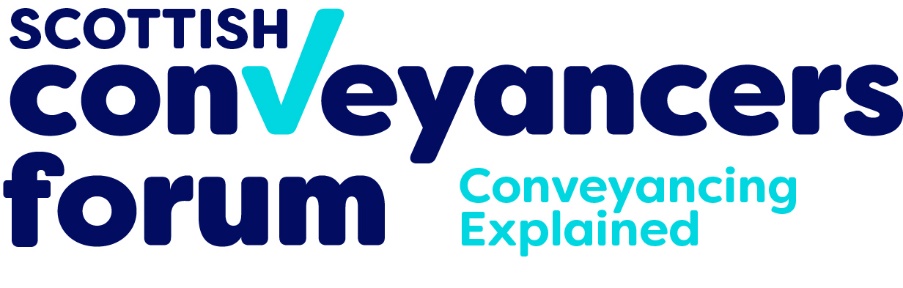 Standard Clauses Checklist (SSC5)The following points/questions should always be asked of clients as representing the material issues on which a client requires to give input prior to framing any formal acceptance.The numbering reflects the relevant standard clauses.Client:Matter Number: Property: Date:Completed by:Offer: Price: £Entry:Others:Notes:REMINDERSCheck re SEPA/Water Tests, etc. if not mainsAdvise that they will need to sign disposition before date of entryAdvise that the contract is not legally binding until missives are concluded in writing.NB – consider if CGT Return may be required if property is not a principal residence.ClauseQuestion/CommentNotes1.1The price includes all fittings and fixtures.1.1.4Note “new” fittings e.g. wall brackets etc1.3All items are owned outright by the Seller.1.4The Seller agrees to remove all items from the Property at settlement – ask about appliances that are not integrated.2The Seller is not aware of any issues arising under this Clause. Note this now covers knotweed etc3The Seller does not hold any guarantees for delivery.4.1The Seller undertakes that all systems and appliances will be in working order commensurate with age at settlement.4.6The Seller confirms that they have received no notice any system was unsafe/dangerous.5.1The Seller has had no planning applications served on them.5.2The Seller has no knowledge of any development proposal.6The Seller is not aware of Council repair or other notices.7.1.2The Seller is not aware of any material common repairs proposed or outstanding.Is there a factor?Who is the factor?8There have been no alterations to the Property.Specifically under 8.5, the Seller warrants they have not carried out such works.9There are no Court proceedings affecting the Property and no disputes with neighbours.10The Seller is happy to give access post conclusion to Buyer for measuring up, etc.11The Property has mains services and all meters are contained within the Property16.1The Seller is not aware of any further title conditions imposed on the Property affecting the Property not disclosed in the title.18.1(v)The Seller will deliver keys for all external doors and garages.18.1.7There are no applications for rectification.19.1/19.5The Seller is not a foreign registered company.20.1The Seller accepts risk of damage only passing at settlement and will maintain insurance in place.20.4The current buildings insurance has been granted on normal reasonable terms.28.1/28.2The Seller has owned the Property and has possessed the same peaceably for at least one year.29.1The Seller does not have a green deal plan for electricity.29.3The Property has no solar panels or similar.31.2The Seller confirms the information in Property Questionnaire (PQ) is true and correct.31.3The Seller confirms the information within the PQ remains same as at date of offer as at date of issue of PQ.32Check the Deed will not be signed under any Power of Attorney.34.1The Seller confirms they have made no claim for Council Tax reduction due to vacant property relief34.2Advise the Seller they require to intimate sale to the Council Tax authority34.3The Seller confirms no alterations by them impacting on Council Tax banding